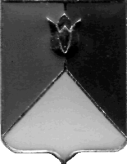 РОССИЙСКАЯ ФЕДЕРАЦИЯ  АДМИНИСТРАЦИЯ КУНАШАКСКОГО МУНИЦИПАЛЬНОГО РАЙОНАЧЕЛЯБИНСКОЙ  ОБЛАСТИПОСТАНОВЛЕНИЕот      07.07.     .  №  1243        О Порядке предоставления грантовначинающим предпринимателям на созданиесобственного дела в 2015 - 2017 годах	В соответствии с Бюджетным кодексом Российской Федерации, Федеральным законом "О развитии малого и среднего предпринимательства в Российской Федерации", Законом Челябинской области "О развитии малого и среднего предпринимательства в Челябинской области" и в целях реализации муниципальной программы  «Развитие малого и среднего предпринимательства в Кунашакском муниципальном районе на 2015 - 2017 годы», ПОСТАНОВЛЯЮ:	1. Утвердить прилагаемый Порядок предоставления грантов начинающим предпринимателям на создание собственного дела в 2015 - 2017 годах.	2. Управляющему делами администрации района (Якупова Ю.Р.) опубликовать настоящее постановление в официальных средствах массовой информации.	3. Организацию выполнения настоящего постановления возложить на заместителя Главы администрации Кунашакского муниципального района  по  сельскому хозяйству и инвестициям  (Басыров М.К.).Исполняющий обязанности Главы администрации района                                                                               Р.Г. ГалеевУТВЕРЖДЕНпостановлением администрацииКунашакского муниципального районаот 07.07.. №  1243Порядокпредоставления грантов начинающим предпринимателямна создание собственного дела в 2015 - 2017 годах(с изменениями и дополнениями от 28.10.. № 2045,15.11.2016 г. № 1407, 30.11.2016 г. № 1473)I. Общие положения.1. Настоящий Порядок предоставления грантов начинающим предпринимателям на создание собственного дела в 2015 - 2017 годах (далее по тексту - Порядок) разработан в соответствии со статьей 78 Бюджетного кодекса Российской Федерации и определяет цели, условия и правила предоставления средств районного бюджета начинающим предпринимателям на создание собственного дела, а также критерии конкурсного отбора начинающих предпринимателей, имеющих право на получение бюджетных средств, и порядок возврата бюджетных средств в случае нарушения условий, установленных при их предоставлении.Гранты могут быть предоставлены из средств областного и федерального бюджетов, поступивших в районный бюджет в виде субсидии на содействие развитию малого и среднего предпринимательства.2. Начинающими предпринимателями признаются субъекты малого  предпринимательства – индивидуальные предприниматели и юридические лица – производители товаров, работ и услуг, соответствующие требованиям статьи 4 Федерального закона от 27.07.2007 г. № 209-ФЗ «О развитии малого и среднего предпринимательства в Российской Федерации», зарегистрированные и осуществляющие свою деятельность на территории Кунашакского муниципального района менее 1 (одного) года на дату подачи заявки на получение гранта (далее – начинающие предприниматели).3. Гранты предоставляются на безвозмездной и безвозвратной основе по результатам конкурсного отбора начинающих предпринимателей. Сумма гранта не может превышать 100 тысяч рублей. 4. Гранты предоставляются при условии: - долевого финансирования расходов начинающих предпринимателей на реализацию проекта в размере 30 % от размера получаемого гранта;- сохранения или создания новых рабочих мест и выплаты заработной платы работникам не ниже минимального размера оплаты труда в организациях внебюджетного сектора экономики в размере не ниже 9200 рублей (региональное соглашение о минимальной заработной плате в Челябинской области на 2016 год  между Правительством Челябинской области, Челябинским областным объединением организаций профсоюзов «Федерация профсоюзов Челябинской области» и Челябинским региональным объединением работодателей «Союз промышленников и предпринимателей»).Гранты предоставляются после прохождения претендентом (индивидуальным предпринимателем или учредителем юридического лица) краткосрочного обучения и при наличии бизнес-плана. Прохождение краткосрочного обучения не требуется для претендентов, имеющих диплом о высшем юридическом и (или) экономическом образовании (профильной переподготовке).При предоставлении грантов учитывается приоритетная группа получателей грантов: - зарегистрированные безработные (до момента регистрации в качестве индивидуального предпринимателя или юридического лица – субъекта малого  предпринимательства); - молодые семьи, имеющие детей, в том числе неполные молодые семьи, состоящие из 1 (одного) молодого родителя и 1 (одного) и более детей, при условии, что возраст каждого из супругов либо 1 (одного) родителя в неполной семье не превышает 35 лет, неполные семьи, многодетные семьи, семьи, воспитывающие детей-инвалидов; - физические лица в возрасте до 30 лет (включительно до момента регистрации в качестве индивидуального предпринимателя или юридического лица – субъекта малого  предпринимательства); - юридические лица, в уставном капитале которых доля, принадлежащая физическим лицам в возрасте до 30 лет (включительно), составляет более пятидесяти процентов.5. Грант не предоставляется в случае оказания аналогичных видов финансовой поддержки.Аналогичными видами финансовой поддержки признаются виды финансовой поддержки, представленные в текущем году в рамках реализации государственных программ, реализуемых органами исполнительной власти Челябинской области.II. Организатор и участники конкурсного отбора.6. Организатором конкурсного отбора является администрация Кунашакского муниципального района (далее по тексту – Администрация).7. Функции конкурсной комиссии выполняет общественный координационный совет по развитию малого и среднего предпринимательства, созданный постановлением Главы  Кунашакского муниципального района от 08.09.2008 № 1034 «О районном  общественном координационном совете по развитию малого и среднего предпринимательства» (далее по тексту – Совет).8. Участники конкурсного отбора – индивидуальные предприниматели и юридические лица, соответствующие условиям Федерального закона от 24.07.2007 г. № 209-ФЗ «О развитии малого и среднего предпринимательства в Российской Федерации»:1) зарегистрированные на территории Кунашакского муниципального района;2) осуществляющие на территории района предпринимательскую деятельность менее одного года со дня государственной регистрации до дня подачи заявления на участие в конкурсном отборе;3) не имеющие задолженности по налоговым и иным обязательным платежам в бюджеты всех уровней и страховым взносам в государственные внебюджетные фонды;4) соответствующие условиям п. 4 Раздела I. 9. К участию в конкурсном отборе не допускаются субъекты малого  предпринимательства:1) являющиеся кредитными, страховыми организациями, инвестиционными, негосударственными пенсионными фондами, профессиональными участниками рынка ценных бумаг, ломбардами;2) являющиеся участниками соглашений о разделе продукции;3) осуществляющие предпринимательскую деятельность в сфере игорного бизнеса;4) осуществляющие производство и реализацию подакцизных товаров, а также добычу и реализацию полезных ископаемых, за исключением общераспространенных полезных ископаемых.III. Основные функции организатора конкурсного отбора и конкурсной комиссии.10. Администрация  выполняет следующие функции:1) размещает информационное сообщение о проведении конкурсного отбора на официальном сайте администрации района в сети Интернет;2) осуществляет прием, регистрацию и хранение представленных заявлений на участие в конкурсном отборе;3) проверяет полученные от участников документы на соответствие требованиям настоящего Порядка;4) организует проведение заседаний конкурсной комиссии по конкурсному отбору начинающих предпринимателей для предоставления грантов на создание собственного дела (далее по тексту - конкурсная комиссия) и документально оформляет итоги конкурсного отбора.11. Конкурсная комиссия определяет победителей конкурсного отбора.IV. Объявление о проведении конкурсного отбора.12. Администрация размещает информационное сообщение о проведении конкурсного отбора на официальном сайте администрации района в сети Интернет.13. Информационное сообщение о начале проведения конкурсного отбора должно содержать следующие сведения:- название и предмет конкурсного отбора;- наименование, адрес, номера контактных телефонов организатора конкурсного отбора;- срок, место и порядок предоставления конкурсной документации;- критерии определения победителей конкурсного отбора;- место, дата и время рассмотрения конкурсной комиссией заявок и подведения итогов конкурсного отбора.V. Порядок приема конкурсных материалов.14. Документы для участия в конкурсном отборе принимаются  Администрацией со дня размещения информационного сообщения о начале приема документов на официальном сайте администрации района в сети Интернет.Для участия в конкурсном отборе начинающий предприниматель представляет в Администрацию следующие документы:1) заявление о предоставлении гранта по форме согласно Приложению 1 к Порядку;2) выписка из Единого государственного реестра юридических лиц (индивидуальных предпринимателей), выданная в срок не ранее одного месяца до даты подачи заявления о предоставлении гранта;3) заверенные начинающим предпринимателем копии документов, подтверждающих право начинающего предпринимателя на осуществление отдельных видов деятельности, если в соответствии с действующим законодательством Российской Федерации для их осуществления требуется специальное разрешение (например, лицензия, разрешение, обязательный сертификат на услуги или оборудование, допуск СРО и т.п.);4) заверенные начинающим предпринимателем копии бухгалтерского баланса, отчета о финансовых результатах начинающего предпринимателя по состоянию на последнюю отчетную дату, предшествующую дате подачи заявления о предоставлении гранта (иной предусмотренной действующим законодательством Российской Федерации о налогах и сборах документации, если начинающий предприниматель не представляет в налоговые органы бухгалтерский баланс) с отметкой налогового органа о принятии формы;5) копия формы Сведения о среднесписочной численности работников за предшествующий календарный год с отметкой налогового органа о принятии формы (при наличии);6) справки из налогового органа, территориальных органов Пенсионного фонда Российской Федерации и Фонда социального страхования Российской Федерации о состоянии расчетов начинающего предпринимателя по налогам, сборам и иным обязательным платежам в бюджеты всех уровней и государственные внебюджетные фонды, подтверждающие отсутствие задолженности по уплате налогов, сборов и иных обязательных платежей, а также задолженности по уплате пеней, штрафов и иных финансовых санкций по состоянию не ранее одного месяца до даты подачи заявления о предоставлении гранта;7) заверенные начинающим предпринимателем копии документов, удостоверяющих личности руководителя и учредителей;8) бизнес-план по созданию собственного дела по форме согласно Приложению 2 к Порядку;9) заверенные начинающим предпринимателем копии документов (договоров, счетов, платежных поручений и других документов), подтверждающих оплату произведенных расходов, связанных с началом предпринимательской деятельности, приобретением основных средств (оборудование, оргтехника, мебель и т.д.), приобретением прочего инвентаря, расходами на рекламу, ремонтные работы (с предварительным расчетом), приобретение материальных ценностей на переработку (с предварительным расчетом плана переработки),  за счет собственных средств. Не принимаются к зачету затраты на выплату заработной платы, налогов, взносов во внебюджетные фонды, процентов по кредитам, штрафы, пени, комиссия банка, приобретение материальных ценностей с целью дальнейшей перепродажи.10) копия трудового договора с наемным работником (при наличии);11) документы, дающие право на отнесение к приоритетной группе:12) копию документа о прохождении краткосрочного обучения основам предпринимательской деятельности или копию диплома о высшем юридическом или экономическом образовании субъекта малого и среднего предпринимательства;13) письменное подтверждение о неполучении аналогичных видов финансовой поддержки в текущем году в рамках реализации государственных программ, реализуемых органами исполнительной власти Челябинской области.Начинающий предприниматель вправе не представлять документы, указанные в подпунктах 2, 4, 5, 6 пункта 14 Порядка. В случае если начинающим предпринимателем не были представлены документы, указанные в подпунктах 2, 4, 5, 6 пункта 14 Порядка, Администрация самостоятельно запрашивает их в рамках межведомственного информационного взаимодействия в территориальных органах Федеральной налоговой службы, Пенсионного фонда Российской Федерации и Фонда социального страхования Российской Федерации.15. Документы для рассмотрения вопроса о предоставлении гранта начинающему предпринимателю подаются:лично начинающим предпринимателем, указанным в выписке из Единого государственного реестра юридических лиц, имеющим право без доверенности действовать от имени юридического лица, или индивидуальным предпринимателем, указанным в выписке из Единого государственного реестра индивидуальных предпринимателей;представителем начинающего предпринимателя по нотариальной доверенности. 16. Отдел делопроизводства администрации района регистрирует заявления начинающих предпринимателей  о предоставлении грантов по мере их поступления в журнале. Срок регистрации заявления не должен превышать одного рабочего дня. 17. Администрация в течение пятнадцати рабочих дней со дня получения документов от начинающего предпринимателя проводит экспертизу представленных документов на предмет соответствия требованиям пункта 14 Порядка и проверяет правильность расчета размера гранта.18. В случае несоответствия представленных начинающим предпринимателем документов требованиям Порядка, Администрация в течение пяти рабочих дней со дня проведения экспертизы возвращает документы заявителям с указанием в письменной форме выявленных нарушений требований Порядка.Начинающий предприниматель вправе повторно обратиться с документами на предоставление субсидии после устранения выявленных нарушений в сроки, указанные в Порядке.В случае соответствия документов требованиям Порядка, Администрация готовит заключения на них и индивидуальные протоколы на рассмотрение членам конкурсной комиссии.VI. Порядок подведения итогов конкурсного отбора.19. Конкурсная комиссия определяет победителей конкурсного отбора, руководствуясь следующими критериями:1) Количественные критерии оценки заявок начинающих предпринимателей на получение грантов на создание собственного дела2) Качественные критерии оценки бизнес-плана:- бизнес-план детально проработан, деятельность отражена в динамике, представлена маркетинговая и финансовая стратегия развития бизнес-проекта, экономические показатели подтверждены расчетами, анализом данного вида деятельности и полноценно отражают перспективы деятельности начинающего предпринимателя – от 1 до 3 баллов.Подсчет итогового рейтинга заявки (приложение № 4) производится путем сложения суммарного значения качественной оценки заявки и количественной оценки заявки. После формирования листа рейтинговой оценки по всем заявкам начинающих предпринимателей, осуществляется принятие решения по определению победителей Конкурса и предоставлению гранта. Очередность предоставления гранта определяется на основании рейтинговой оценки (начиная от большего показателя к меньшему). В случае равенства рейтинговой оценки заявок преимущество отдается заявке, которая зарегистрирована ранее в журнале регистрации заявок на участие в Конкурсе. В случае совпадения дат регистрации заявок предпочтение отдается той заявке, порядковый номер которой в журнале регистрации заявок меньше. VII. Порядок оформления результатов конкурсного отбора.20. Решение конкурсной комиссии об определении победителей конкурсного отбора оформляется протоколом.Оформленный протокол утверждается председателем конкурсной комиссии или его заместителем. Общий срок подписания протокола составляет не более трех календарных дней. Подписанный протокол передается в Администрацию.В протоколе конкурсной комиссии в отношении начинающего предпринимателя - победителя конкурсного отбора должны содержаться следующие сведения:1) полное наименование юридического лица (фамилия, имя, отчество индивидуального предпринимателя), основной государственный регистрационный номер записи о государственной регистрации юридического лица (индивидуального предпринимателя);2) наименование бизнес-плана по созданию собственного дела;3) цель использования и размер предоставляемого гранта;4) ожидаемые результаты хозяйственной деятельности начинающего предпринимателя на текущий финансовый год в соответствии с бизнес-планом настоящего Порядка (приложение 2).21. Решение о предоставлении гранта начинающим предпринимателям на основании протокола конкурсной комиссии оформляется распоряжением администрации района.   О принятом решении о предоставлении (об отказе в предоставлении) гранта начинающие предприниматели уведомляются в течение пяти рабочих дней со дня подписания распоряжения администрации района путем направления телефонограммы.22. Начинающие предприниматели, в отношении которых принято положительное решение о предоставлении гранта, заключают с администрацией района договоры о предоставлении гранта согласно Приложению 3 к Порядку.Получатель гранта имеет право использовать бюджетные средства только на расходы, указанные в бизнес-плане. Использовать средства предоставленного гранта Получатель гранта должен в срок до 1 мая года, следующего за годом получения гранта.Получатель гранта обязан производить все расчеты с контрагентами за счет средств гранта безналичными путем. Иные способы расчетов с контрагентами и расчеты с физическими лицами, не являющимися индивидуальными предпринимателями, к зачету не принимаются.23. Для перечисления гранта начинающим предпринимателям Администрация в течение пяти рабочих дней передает начальнику отдела бухгалтерского учета и отчетности администрации района следующие документы:1) копии договоров о предоставлении гранта;2) копию распоряжения администрации района о предоставлении гранта.24. Отдел бухгалтерского учета и отчетности администрации района на основании представленных документов не позднее десяти рабочих дней со дня их получения в установленном порядке перечисляет денежные средства на расчетные счета победителей конкурса.25. Администрация осуществляет мониторинг достижения результатов хозяйственной деятельности начинающих предпринимателей с учетом предоставленных грантов за текущий финансовый год, контроль за целевым использованием гранта.Для проведения мониторинга начинающие предприниматели представляют в Администрацию в срок до 1 мая года, следующего за годом получения гранта, отчет об использовании гранта (приложение 6). К отчету прилагаются следующие документы:1) копии отчета о финансовых результатах начинающего предпринимателя за отчетный год  (налоговой декларации, иных документов, подтверждающих объем реализации товаров (работ, услуг) за отчетный период);2) копии декларации по страховым взносам на обязательное пенсионное страхование за отчетный год  (годового реестра о доходах физических лиц, иных документов, подтверждающих размер среднемесячной заработной платы работников начинающего предпринимателя за отчетный период);3) копия формы «Сведения о среднесписочной численности работников за отчетный год» с отметкой налогового органа о принятии формы;4) копии документов, подтверждающих сумму фактически уплаченных налогов за отчетный год в бюджеты всех уровней и страховых взносов во внебюджетные фонды (платежные поручения, кассовые документы); 5) копии документов, подтверждающие целевое использование гранта.VIII. Порядок возврата субсидий в случае нарушения условийпри предоставлении гранта 26. В случае неполного использования выделенных средств гранта, недостижения начинающим предпринимателем ожидаемых результатов хозяйственной деятельности, указанных в протоколе конкурсной комиссии, и нецелевого использования гранта, Администрация готовит предложения для рассмотрения на заседании конкурсной комиссии вопроса о возврате начинающим предпринимателем выделенного гранта в районный бюджет. Решение конкурсной комиссии о возврате гранта оформляется протоколом, копия которого направляется начинающему предпринимателю.27. В случае нарушения условий, установленных при предоставлении грантов, начинающий предприниматель перечисляет денежные средства на счет администрации района в течение 10 календарных дней со дня получения от администрации района требования о возврате субсидии.28. При отказе от добровольного возврата гранта истребуются в порядке, установленном действующим законодательством Российской Федерации.Приложение 1к Порядку предоставления грантовначинающим предпринимателямна создание собственного делав 2015 - 2017 годахЗаявлениеоб участии в конкурсном отборе1. Начинающий предприниматель ______________________________________ИНН _______________________________юридический адрес ___________________________________________________фактический адрес осуществления деятельности __________________________________________________________________________________________________телефон (______) _________________, факс (______) ____________________,электронная почта __________________________________________________осуществляющий деятельность в сфере __________________________________                                                                              (перечень видов деятельности,____________________________________________________________________в отношении которых запрашивается поддержка,производящий _________________________________________________________                                           (наименование видов продукции (работ, услуг),____________________________________________________________________                                в отношении которых запрашивается поддержка, ____________________________________________________________________,с указанием кодов видов продукции)просит предоставить грант в размере ______________________________ рублей на реализацию бизнес-плана по созданию собственного дела __________________________________________________________________________________(наименование бизнес-плана)____________________________________________________________________2. Цель использования гранта __________________________________________________________________________________________________________________3. Информация о руководителе бизнес-плана _______________________________Ф.И.О., должность ___________________________________________________________________________________________________________________________Статус (зарегистрированный безработный, молодая семья, имеющая детей, в том числе неполная молодая семья, состоящая из 1 (одного) молодого родителя и 1 (одного) и более детей, при условии, что возраст каждого из супругов либо 1 (одного) родителя в неполной семье не превышает 35 лет, неполная семья, многодетная семья, семья, воспитывающая детей-инвалидов; физическое лицо в возрасте до 30 лет (включительно); юридическое лицо, в уставном капитале которого доля, принадлежащая физическому лицу в возрасте до 30 лет (включительно), составляет более пятидесяти процентов____________________________________________________________Образование (базовое, дополнительное, повышение квалификации, профессиональная переподготовка и т.д.) ________________________________Общий стаж работыСтаж работы по выбранному направлению деятельности (с указанием места работы и должности)Причины, побудившие к занятию предпринимательской деятельностью4. Банковские реквизиты начинающего предпринимателя:расчетный счет _______________________________________________________наименование банка ___________________________________________________корреспондентский счет _______________________________________________БИК ___________________________ КПП _____________________5. Не  возражаю  против проверки сведений и документов, предоставленных для участия в конкурсе с целью получения  гранта,  и  получения администрации района информации, доступ к которой  ограничен  действующим  законодательством  Российской Федерации,  в порядке и на условиях, предусмотренных Федеральным законом от 27.07.2010 г. № 210-ФЗ «Об организации предоставления государственных и муниципальных услуг».6. Даю согласие администрации района на обработку персональных данных,  предоставленных для участия в конкурсе с целью получения гранта, в соответствии с Федеральным законом от 27.07.2006 г. № 152-ФЗ «О персональных данных».Достоверность представленных сведений гарантирую, с условиями и порядком предоставления гранта  ознакомлен (а) и обязуюсь их соблюдать______________________________    _________    _________________________        (должность руководителя)            (подпись)          (Ф.И.О. руководителя)«___» ___________ 20___ г. М.П.Приложение 2к Порядку предоставления грантовначинающим предпринимателямна создание собственного делав 2015 - 2017 годахБизнес-планпо созданию собственного дела1. Информация о бизнес-плане- наименование бизнес-плана;- место осуществления бизнес-плана; - описание предлагаемой по бизнес-плану деятельности; - описание предлагаемых по бизнес-плану видов продукции (работ, услуг); - материально-технические ресурсы, используемые для реализации бизнес-плана; - сильные стороны бизнес-плана; - слабые стороны бизнес-плана;- основная проблема, на решение которой направлен бизнес-план; - современное состояние в данной сфере деятельности в муниципальном районе; - основные потребители и характеристика сбытовой политики; 2. Календарный план реализации бизнес-плана:3. Срок окупаемости бизнес-плана 4. Общая смета расходов на реализацию бизнес-плана:5. Основные показатели хозяйственной деятельности начинающего предпринимателя:Решаемые социальные проблемы для Кунашакского муниципального района Челябинской области.Показатели для оценки результативности бизнес-плана (укажите показатели (индикаторы), которые могут дополнительно использоваться при оценке бизнес-плана).Достоверность представленных сведений гарантирую.________________________   __________________   _____________________ (должность руководителя) 	       (подпись)  	          (Ф.И.О. руководителя)«____» ________________ 20___ г.М.П.Приложение 3к Порядку предоставления грантовначинающим предпринимателямна создание собственного делав 2015 - 2017 годах      Договор №______о предоставлении грантас.  Кунашак						                 	      «___» _________20____г.	Администрация Кунашакского муниципального района, именуемая в дальнейшем «Администрация», в лице главы администрации района ____________________________, действующего на основании Устава, с одной стороны, и ___________________________________________________________, именуемый в дальнейшем «Получатель», действующий на основании ____________________________________________________________________, именуемые в дальнейшем «Стороны», заключили настоящий договор о нижеследующем:1. Предмет договора1.1. В рамках муниципальной программы «Развитие малого и среднего предпринимательства в Кунашакском муниципальном районе на 2015 - 2017 годы» (далее по тексту - Программа) и распоряжения администрации района от __________ № ____ «Об утверждении Порядка предоставления грантов начинающим предпринимателям на создание собственного дела в 2015 - 2017 годах» (далее по тексту - Порядок) Получателю предоставляется грант из средств ________________________________________, выделенных на реализацию Программы.	1.2. Грант предоставляется Получателю в соответствии с  распоряжением администрации Кунашакского муниципального района от __________ № ____ «О предоставлении в 20 __ году грантов начинающим предпринимателям на создание собственного дела» в сумме_______________рублей.2. Права и обязанности сторон2.1. Администрация обязуется предоставить грант Получателю в размере, установленном пунктом 1.2. настоящего договора, путем перечисления денежных средств на расчетный счет Получателя в течение 10 рабочих дней с момента подписания настоящего договора.2.2. Администрация имеет право на осуществление контроля соблюдения Получателем условий, целей и порядка предоставления гранта согласно действующему законодательству Российской Федерации.2.3. Получатель обязуется:2.3.1. Быть зарегистрированным на территории Кунашакского муниципального района в течение действия настоящего договора.2.3.2. Сохранить или увеличить объем налоговых поступлений в бюджеты всех уровней и страховых взносов в 20___ году к аналогичному фактическому показателю предыдущего года.2.3.3. Сохранить или увеличить размер среднемесячной заработной платы работникам в 20___ году к аналогичному фактическому показателю предыдущего года. 2.3.4. Предоставить в Администрацию в срок до 1 мая 20___года отчет            о фактически достигнутых результатах хозяйственной деятельности за 20__год.2.3.5. Вернуть грант в районный бюджет в случае невыполнения условий, указанных в пунктах 2.3.1–2.3.4 настоящего договора; 2.3.6. В случае изменения юридического и (или) фактического адресов письменно уведомить об этом Администрацию в трехдневный срок.3. Ответственность сторон3.1. В случае нарушения Получателем условий, целей и правил предоставления гранта, бюджетные средства подлежат возврату в районный бюджет в течение 10 календарных дней со дня получения от Администрации требования о возврате гранта.3.2. Невозвращенные добровольно средства гранта подлежат взысканию в судебном порядке в соответствии с действующим законодательством Российской Федерации.3.3. Стороны несут ответственность за неисполнение и (или) ненадлежащее исполнение обязательств по настоящему договору в соответствии с действующим законодательством Российской Федерации, законодательством субъекта Российской Федерации – Челябинской области.4. Заключительные положения4.1. Получатель дает согласие на осуществление контроля соблюдения им условий, целей и порядка предоставления гранта согласно действующему законодательству Российской Федерации.4.2. Все изменения и дополнения к настоящему договору действительны только в том случае, если они оформлены в письменной форме и подписаны обеими сторонами.	4.3. Все споры и разногласия, возникающие между сторонами по настоящему договору или в связи с ним, разрешаются путем переговоров. В случае невозможности разрешения разногласий путем переговоров, споры разрешаются в установленном законодательством Российской Федерации порядке.	4.4. Настоящий договор составлен в двух экземплярах, имеющих одинаковую юридическую силу.	4.5. Настоящий договор вступает в силу с момента его подписания и действует до полного исполнения обязательств.5. Реквизиты сторонАдминистрация:						Получатель:	                                                                	Приложение 4к Порядку предоставления грантовначинающим предпринимателямна создание собственного делав 2015 - 2017 годахЛИСТ РЕЙТИНГОВОЙ ОЦЕНКИКОНКУРСНЫХ ЗАЯВОКПодпись председателя  конкурсной комиссии (его заместителя) _____________Дата ________________Приложение 5к Порядку предоставления грантовначинающим предпринимателямна создание собственного делав 2015 - 2017 годахЛИСТ ОЦЕНКИ КОНКУРСНЫХ ЗАЯВОКФ.И.О. члена Конкурсной комиссии _____________________________________Подпись ____________________Дата ________________________Приложение 6к Порядку предоставления грантовначинающим предпринимателямна создание собственного делав 2015 - 2017 годахОтчет об использовании грантаВ рамках реализации постановления администрации Кунашакского муниципального района от ____________ № _____ " Об утверждении Порядка предоставления грантов начинающим предпринимателям на создание собственного дела в 2015- 2017 годах ", направляю информацию по вопросу использования полученного мною ______________________________________                                                           (полное наименование получателя гранта)в 20__ году гранта в объеме ___________________________________________                                               (цифрами и прописью)на реализацию бизнес-плана ___________________________________________.                                                       (наименование проекта)          По состоянию на __________ средства полученного гранта (выбрать один из вариантов)           а) освоены в полном объеме - _______ рублей;           б) освоены в объеме _______ рублей (_______ процентов от общего объема гранта) по причине ___________________________________________;           в) не использованы в связи с ________________________________. Фактические расходы по использованию гранта составили:В результате реализации проекта достигнуты следующие показатели:                 В соответствии с представленной информацией подтверждаю (не подтверждаю) целевой характер использования средств гранта и достижение показателей.           Приложения: заверенные копии документов, предусмотренных п. 25 раздела VII Порядка. Получатель гранта __________________ ____________________________                                   (подпись)                                  (инициалы, фамилия)М.П. "___" ____________№ п/пКатегория приоритетной группыНеобходимые документы1.зарегистрированные безработные (до момента регистрации в качестве индивидуального предпринимателя или юридического лица – субъекта малого предпринимательства)- справка из центра занятости населения Кунашакского муниципального района.2.молодые семьи, имеющие детей, в том числе неполные молодые семьи, состоящие из 1 (одного) молодого родителя и 1 (одного) и более детей, при условии, что возраст каждого из супругов либо 1 (одного) родителя в неполной семье не превышает 35 лет, неполные семьи, многодетные семьи, семьи, воспитывающие детей-инвалидов- копия паспорта всех страниц; - копия свидетельства о рождении детей; - справка из управления социальной защиты населения Кунашакского муниципального района (для детей-инвалидов).3.физические лица в возрасте до 30 лет (включительно)– копия паспорта всех страниц4.юридические лица, в уставном капитале которых доля, принадлежащая физическим лицам в возрасте до 30 лет (включительно), более пятидесяти процентов- копия паспорта всех страниц;- копии учредительных документов.Наименование критерияДиапазон значенийОценка Количество рабочих мест (сохранение, создание), единиц11Количество рабочих мест (сохранение, создание), единиц22Количество рабочих мест (сохранение, создание), единиц>23Среднемесячная заработная плата, рублей8300-85001Среднемесячная заработная плата, рублей8501-100002Среднемесячная заработная плата, рублей>100003Вид предпринимательской деятельностипрочие1Вид предпринимательской деятельностиобрабатывающее производство2Вид предпринимательской деятельностисельское хозяйство3Вложение собственных средств в реализацию бизнес-плана, %до 301Вложение собственных средств в реализацию бизнес-плана, %до 502Вложение собственных средств в реализацию бизнес-плана, %свыше 503Категория, к которой относится заявитель в соответствии с п.4 Раздела I Порядка субъекты малого предпринимательства, занятые в сфере сельскохозяйственного производства1Категория, к которой относится заявитель в соответствии с п.4 Раздела I Порядка - физические лица в возрасте до 30 лет (включительно); - юридические лица, в уставном капитале которых доля, принадлежащая физическим лицам в возрасте до 30 лет (включительно), составляет более пятидесяти процентов2Категория, к которой относится заявитель в соответствии с п.4 Раздела I Порядка - зарегистрированные безработные (до момента регистрации в качестве индивидуального предпринимателя или юридического лица – субъекта малого и среднего предпринимательства);- молодые семьи, имеющие детей, в том числе неполные молодые семьи, состоящие из 1 (одного) молодого родителя и 1 (одного) и более детей, при условии, что возраст каждого из супругов либо 1 (одного) родителя в неполной семье не превышает 35 лет, неполные семьи, многодетные семьи, семьи, воспитывающие детей-инвалидов3№ п/пУчебное заведение, специализацияСроки обучения (даты поступления и окончания)Реквизиты документа, подтверждающего прохождение обучения№ этапаНаименование этапаСрок исполнения (начало - окончание)Объем финансирования 
этапа (тыс. рублей)Статья расходовСумма расходов (тыс. рублей)Источник финансированияПримечаниеВсего по бизнес-плану Наименование показателяЕдиница изм.Значение показателя по годамЗначение показателя по годамНаименование показателяЕдиница изм.текущий календарный год (ожидаемое)последующий календарный год(прогноз)Объем выручки от реализации товаров, выполнения работ, оказания услуг тыс. рублейСреднемесячная заработная плата      
одного работника рублейСредняя численность работников, всего: в том числе: среднесписочная       
численность работников,средняя численность 
внешних совместителей,
лиц, выполнявших 
работы 
по договорам 
гражданско-правового  
характера человекОбъем налоговых 
отчислений в бюджеты 
всех уровней и внебюджетные фондытыс. рублейРежим налогообложенияРежим налогообложенияФ.И.О. начинающего предпринимателяНазвание бизнес-плана, место реализацииОценка количественных критериев, баллСуммарная оценка качества проработки бизнес-планаРейтинговая оценка бизнес-планаФ.И.О. начинающего предпринимателяНазвание бизнес-плана, место реализацииОценка количественных критериев, баллОценка качества проработки бизнес-плана (от 1 до 3)№ п/пНаименование статей расходов гранта (согласно бизнес-плану)Сумма (рублей)1.2.3.4.5.              Итого:              Итого:№ п/пНаименование показателя результативности грантаЕд.изм.20 __год (план)20 __год (факт)1.Создано новых рабочих местединиц2.Сохранено рабочих местединиц3.Среднемесячная заработная плата одного работникатыс.руб.4.Объем выручки от реализации товаров, выполнения работ, оказания услугтыс.руб.5.Объем уплаченных налоговых отчислений в бюджеты всех уровнейтыс.руб.6.Объем уплаченным отчислений во внебюджетные фондытыс.руб.